Jokertage (Art. 21 Abs 2 SchG und Art. 36a SchR)Nach vorgängiger Benachrichtigung können Eltern ihr Kind ohne Angabe von Gründen vier halbe Schultage (kumulierbar) pro Schuljahr (Jokertage) nicht zur Schule schicken.
Meldung von Jokertagen
Die Meldung erfolgt mindestens 1 Woche im Voraus an die Klassenlehrperson / das Schulsekretariat / die Schuldirektion.Hinweis:
An diesen Schultagen können keine Jokertage bezogen werden: am ersten und am letzten Tag des SchuljahresWährend schulischen Aktivitäten (Schulausflüge, Schulreisen, Sport- und Kulturtagen)Zukunftstag der 7H am 9.11.2023Zuweisungsprüfung der 8H am 12.3.2024 (für die Schülerinnen und Schüler, die daran teilnehmen)Pilotprojekt Check P5 in der 7H vom 29.4. bis 8.5.2024.Im Falle von ungerechtfertigten Absenzen einer Schülerin oder eines Schülers kann die Schuldirektion den Bezug einschränken oder verweigern.  DatumDatumMorgenMorgenMorgenNachmittagNachmittagHalbtag 1Halbtag 2Halbtag 3Halbtag 4Name, Vorname Kind 1:Klasse:Klasse:Name, Vorname Kind 2:Klasse:Klasse:Name, Vorname Kind 3:Klasse:Klasse:Unterschrift der Eltern: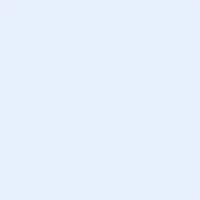 